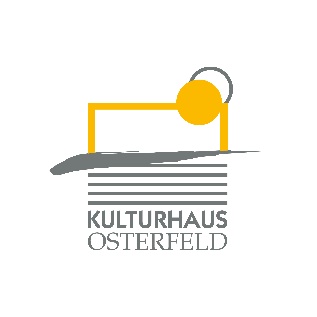 PRESSEMITTEILUNGAm Samstag, 25. Januar um 19.00 Uhr findet die Premiere des Schauspiels Geister - Nichts wie weg hier im Großen Saal des Kulturhauses Osterfeld statt. Die Jugendtheatergruppe paradiXon präsentiert dabei eine „Gruselkomödie für die ganze Familie“. Vier Untote langweilen sich auf ihrem Friedhof und beschließen, in ein nahe gelegenes Schloss umzuziehen. Was sie nicht wissen: Das Schloss hat sich mittlerweile in ein nobles Event-Hotel verwandelt. Eine witzige Gruselkomödie über vier Gespenster, die es schwer haben, in der heutigen Spaßgesellschaft noch Menschen zu finden, die sich von Untoten wirklich erschrecken lassen. Frei nach Volker Zill.VK: € 12,00/ erm. 9,00 · AK: € 13,00/ erm. 10,00VeranstalterKulturhaus OsterfeldIn Kooperation mitAmateurtheaterverein Pforzheim e.V.TheaterpädagogikBettina LellKarten und Informationen gibt es im Kulturhaus Osterfeld (07231) 3182-15, dienstags bis samstags, 14.00 bis 18.00 Uhr, per Mail unter: karten@kulturhaus-osterfeld.de und an allen bekannten Vorverkaufsstellen oder unter www.kulturhaus-osterfeld.de.  i.A. Christine SamstagPresse und Sekretariat